Genetics Lesson 2Patterns of InheritanceQuiz Date:Vocabulary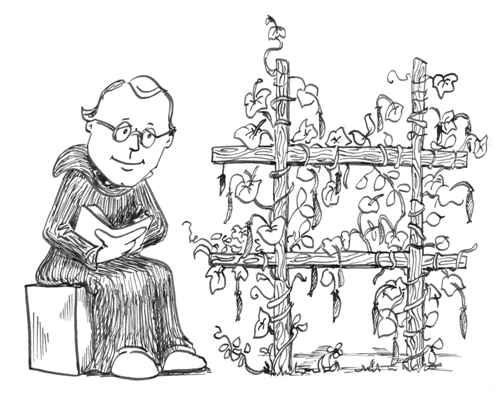 Gregor Mendel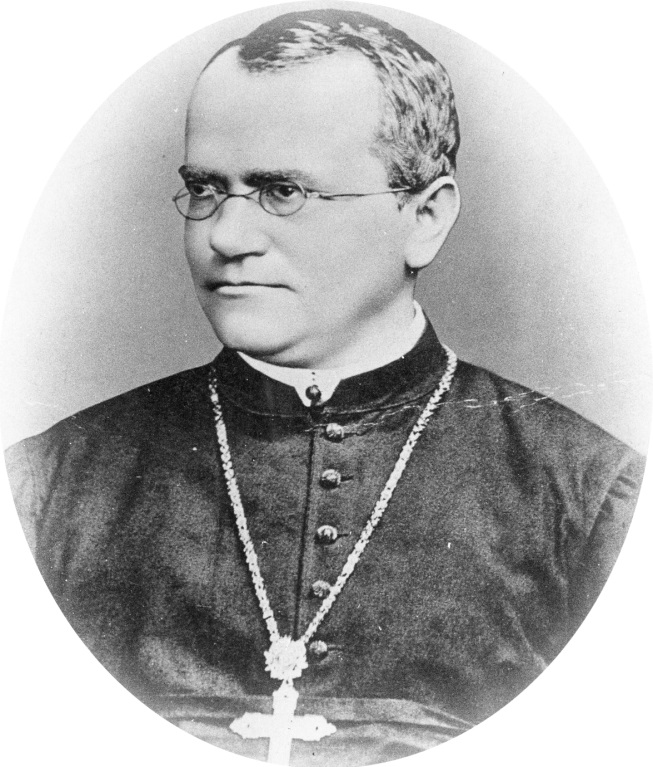 Gregor Mendel-1800’s, Austrian monk in Czechoslovakia, he was the first scientist to describe patterns of inheritanceMendel studied pea plants, over 7 years he studied over 30,000 individual plantsMendel’s Hybrid PeasTraits-inherited characteristics transmitted from one generation to the nextGametes-reproductive cells that carry genetic informationFertilization-when information for one gamete is combined with another gameteMendel studied inheritance using pea plantsThe flowers of pea plants has both male and female reproductive partsEvery flower can produce male gametes called sperm and female gametes called eggsBecause the flowers of pea plants have both kinds of gametes, the plants are capable of self-fertilizationIt was also possible for Mendel to cross fertilize plantsAs a result he could breed different plants in a controlled wayMendel bred plants that were distinctive for particular traitsFor example he obtained tall pea plants and bred them form many generationsHe noticed that tall pea plants produced seeds that grew into tall plantsLikewise, short plants always produced seeds that grew into short plantsTall and short plants were two distinct varieties or pure linesAll self-fertilized offspring of pure lines display the same trait as their parentsWhen parents of two different pure lines are crossed, the offspring are called hybrids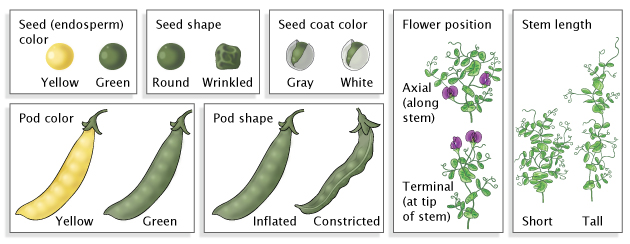 Mendel’s ExperimentMendel studied 7 contrasting characteristicsMendel and Plant HeightMendel began by crossing pure lines of tall plants and pure lines of short plantsHe named this generation the parental generation or the P1 generation All of the offspring were tall, Mendel called this generation the F1 generation the F stands for filial which means “of an offspring” The trait for shortness seemed to have disappearedMendel then produced the next generation by self-fertilizationHe called this generation the F2 generationNot all of the F2 generation were tall, one out of every four offspring were short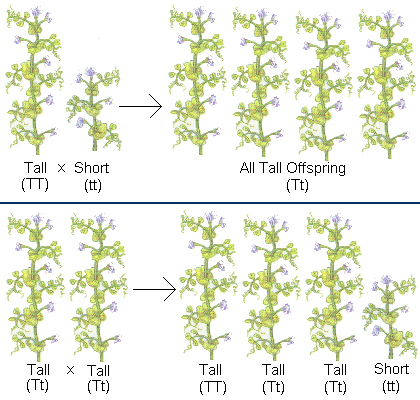 Dominant and Recessive TraitsMendel concluded that distinct units of heredity, or factors, were responsible for the inherited traitsHe also thought that two factors controlled any single traitFor example, one factor produced tall plants and one produced short plantsIn the F1 plants, the tall factor appeared to be dominant over the short factorDominant-a trait that prevents a recessive trait from showingIn the F2 generation the hidden, or recessive trait reappearedRecessive-a trait that is hidden by a dominant traitThe recessive factor seemed to recede into the background in the presence of the dominant geneAfter crossing plants for other traits, such as seed color and seed texture, Mendel identified one factor in each pair as dominant and the other as recessiveIn all of those crosses, only the dominant trait appeared in the F1 generationThe recessive trait always reappeared in the F2 generationPrinciple of SegregationNot only did the recessive traits appear in the F2 generation, but they reappeared in a constant proportion or ratioThree fourths of the plants showed the dominant trait and one fourth showed the recessive traitFor any pair of contrasting traits, Mendel always got a 3:1 ratio in the F2 generationMendel proposed a principle that explained the 3:1 ratio he observed and predicted the ratios for other crossesPrinciple of SegregationHereditary characteristics are determined by distinct units or factorsFor each characteristic, an individual carries two factors, one inherited from each parentThe two factors of each pair segregate from each other and end up in separate gametes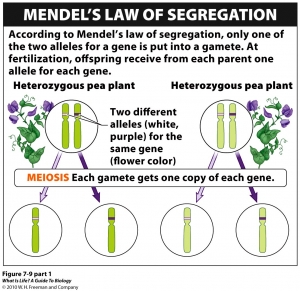 Today these factors are called genesAlleles-alternate forms of a geneFor example, an gene controls the seed color of peasOne allele of that gene produces green seeds and the other allele produces yellow seedsOnly one allele for each trait is passed on to the offspring of each parentGenotype and Phenotype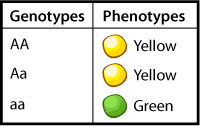 A dominant allele is indicated by a capitol letter, the matching recessive allele is indicated by the same letter only lower caseDifferent letters are used for different traitsPlant height T=tall dominant  t=short recessiveAn organism inherits two alleles for each trait—one from each parentTherefore two letters are needed to describe each combination of alleles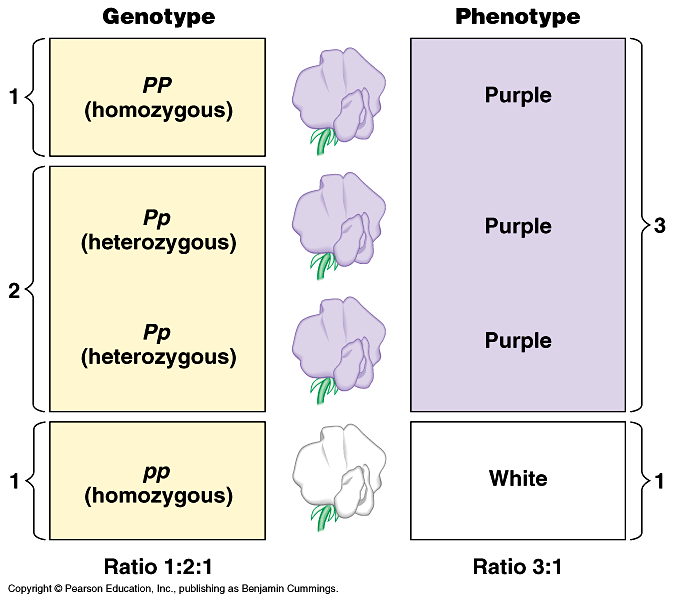 Genotype-the combination of two alleles that an organism inherits for a certain traitIf a pea plant inherits an allele for tallness from each parent, the genotype of the pea plant would be TTA pea plant with the genotype tt has two alleles for shortnessA pea plant with the genotype Tt has an allele of each typeHomozygous-2 identical alleles, either both dominant or both recessive. Ex. TT or ttHeterozygous-one dominant allele and one recessive allele. Ex. TtAn organism’s genotype determines how a trait will be expressedA genotype of TT will be tall because T is dominantA genotype of Tt will be tall because tallness is dominant and it will keep the recessive trait from showingThe way an organism looks is its phenotypeThe phenotype doesn’t’ always reveal the genotype; organisms with the same phenotype for tall will not necessarily have the same genotype, TT or TtSolving Genetic ProblemsIf you know the genotype of the parents, it is possible to predict the likelihood of an offspring inheriting a particular phenotype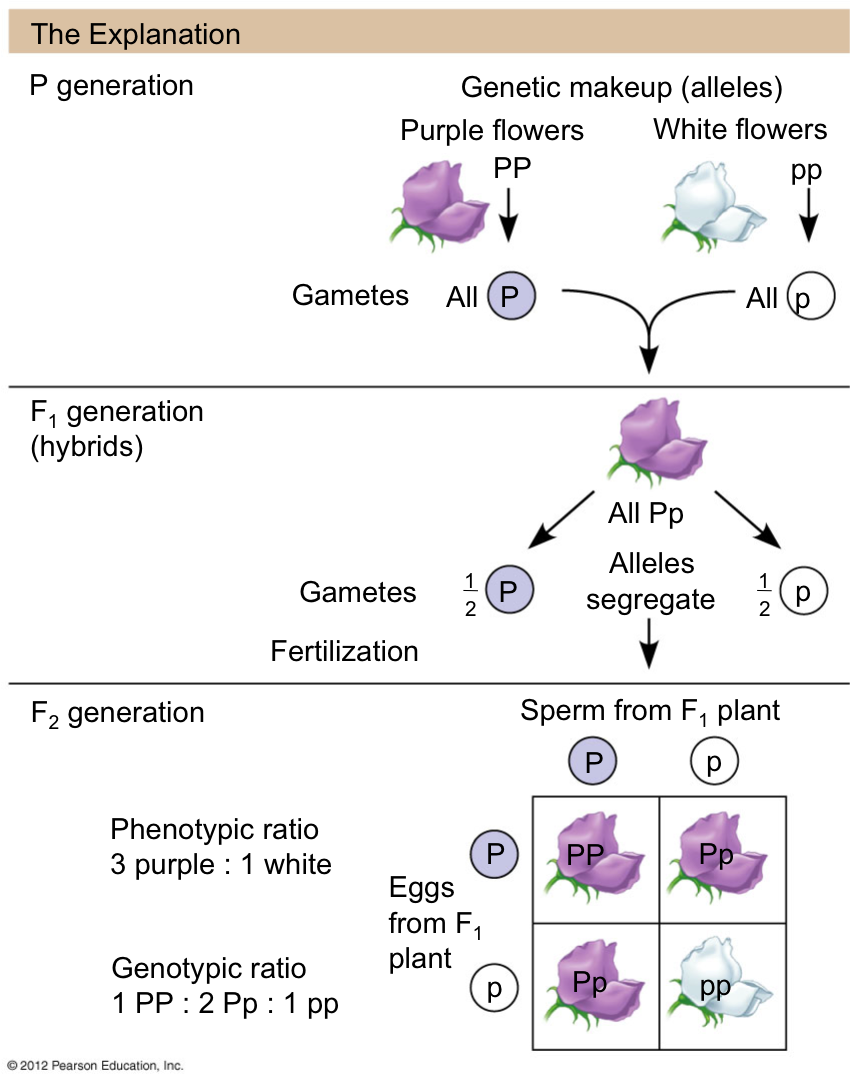 We can find the probability or ratio of possible offspring phenotypesIn a cross between parents who have the genotypes TT and tt each parent can only contribute one allele of a traitThe tall parent can only contribute one T and the short parent can only contribute one t (principle of segregation)The genotype of the offspring are a combination of gametes from both parentsAll of the offspring will have the genotype Tt and will have the phenotype tall because T is dominant over tPunnett Square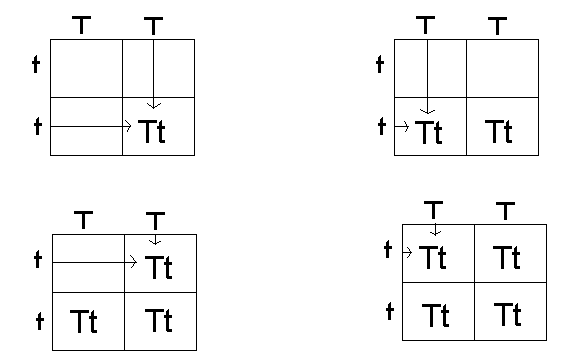 Punnett square- a chart that shows all of the possible genotypes of a cross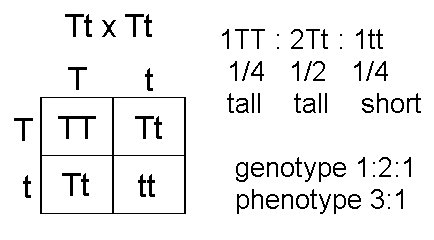 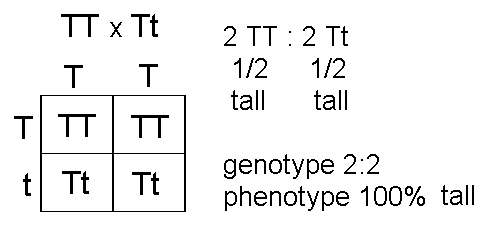 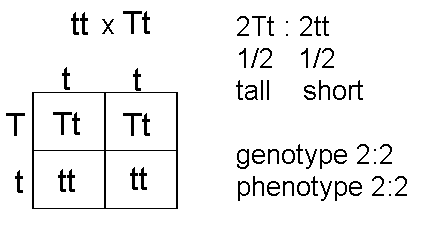 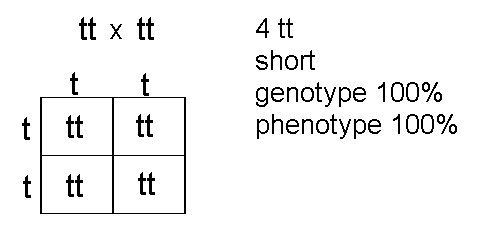 Test CrossYou know the genotype of a short plant is tt because any other combination would result in a tall plant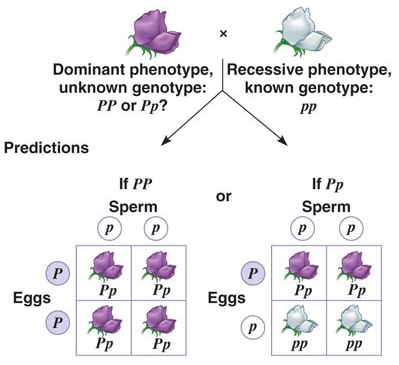 To determine the genotype of a tall plants we do a test crossA test cross crosses an unknown genotype with a known genotypeA tall plant can have the genotype TT or Tt, by crossing it with the homozygous recessive (short plant) we can determine the genotype of the tall plantIf the unknown plant was TT, crossing it with tt will result in a genotypes being TtIf the unknown plant was Tt, crossing it with tt will result in 50% Tt and 50% ttPrinciple of Independent AssortmentIt is possible to study the inheritance of two traits at the same time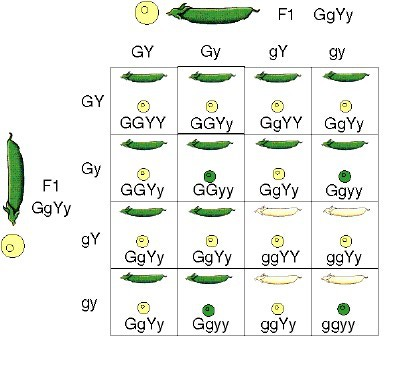 Dihybrid cross-a genetic cross involving two traits or allelesPrinciple of Independent Assortment-the inheritance of alleles for one trait does not affect the inheritance of alleles for another traitWhether a plant is tall or short does not affect whether its seeds are smooth or wrinkledTo test the principle of independent assortment, Mendel crossed plants that were homozygous dominant for height and pod color (TT and GG) with plants that were homozygous recessive for height and pod colorRemember each parent can only contribute one allele for each traitOne parent contributes tall and green the other short and yellowAll offspring of this cross will be heterozygous and be tall with green podsF.O.I.L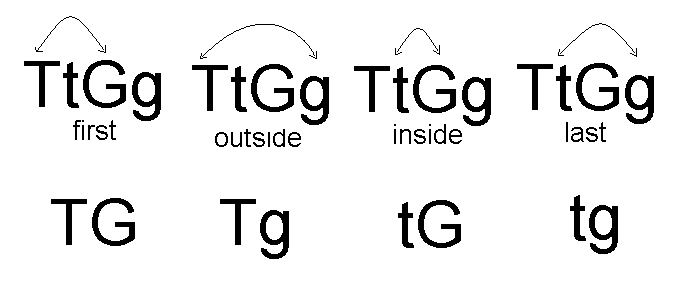 Dihybrid Cross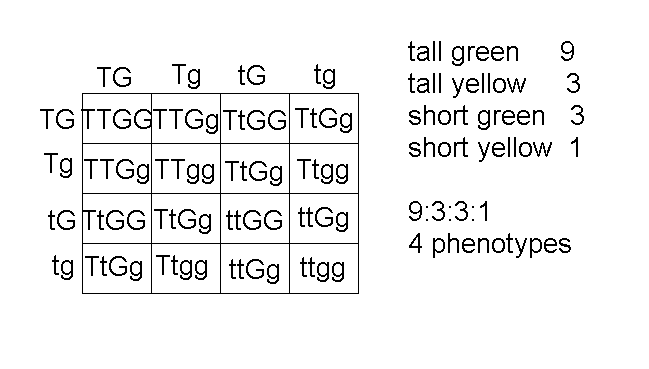 